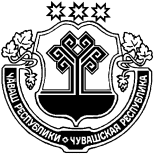 В соответствии с Федеральным законом от 15 апреля . № 63-ФЗ «О внесении изменений в часть вторую Налогового кодекса Российской Федерации и статью 9 Федерального закона «О внесении изменений в части первую и вторую Налогового кодекса Российской Федерации и отдельные законодательные акты Российской Федерации о налогах и сборах», Федеральным законом от 29.11.2019 №325-ФЗ «О внесении изменений в части первую и вторую Налогового кодекса Российской Федерации» Собрание депутатов Чутеевского сельского поселения Янтиковского района Чувашской Республики р е ш и л о:         1. Внести в решение Собрания депутатов Чутеевского сельского поселения Янтиковского района Чувашской Республики
от 30.10.2008 г. №24/1  «Об утверждении Положения о вопросах налогового регулирования в Чутеевском сельском поселении Янтиковского района, отнесенных законодательством Российской Федерации и Чувашской Республики о налогах и сборах к ведению органов местного самоуправления» (с изменениями от 31.03.2009 № 31/4,  07.05.2009 № 32/3, 12.10.2010 № 1/8, 11.05.2011 № 5/4, 02.08.2012 № 4/3, 22.03.2013 № 3/2, 26.11.2013 № 11/1, 27.12.2013 № 13/1, 17.11.2014 № 9/2, 20.11.2015 № 3/1, 07.07.2016 № 11/1, 28.11.2017 № 31/2,  20.11.2018 №47/2, 05.06.2019 №58/2, 21.01.2020 №70/2, 23.06.2020 №75/5) (далее – Положение) следующее изменение:   1) статью 22 Положения дополнить пунктом 3 следующего содержания:«3. Льготная ставка по земельному налогу в размере 0,3 процента устанавливается для организаций, получивших в соответствии со статьей 25.16 Налогового кодекса Российской Федерации статус налогоплательщика - участника специального инвестиционного контракта, в отношении земельного участка, приобретенного в рамках реализации специального инвестиционного контракта на территории Чутеевского сельского поселения Янтиковского района Чувашской Республики, учитываемого на балансе организации в качестве не произведенных активов, на срок действия специального инвестиционного контракта при условии раздельного учета указанного земельного участка».2. Настоящее решение вступает в силу не ранее чем по истечении одного месяца со дня его официального опубликования и не ранее 1-го числа очередного налогового периода и распространяется на правоотношения, возникшие с 1 января 2020 года.Председатель Собрания депутатовЧутеевского сельского поселения        Янтиковского района Чувашской Республики                         С.В. ЦырульниковаГлава Чутеевского сельского поселения            Янтиковского района Чувашской Республики                                      Г.П. КукловЧУВАШСКАЯ РЕСПУБЛИКАЯНТИКОВСКИЙ РАЙОНЧĂВАШ РЕСПУБЛИКИТĂВАЙ РАЙОНĚЧУВАШСКАЯ РЕСПУБЛИКАЯНТИКОВСКИЙ РАЙОНЧУТЕЙ ЯЛ ПОСЕЛЕНИЙĚН ДЕПУТАТСЕН ПУХĂВĚЙЫШĂНУ02 декабрь 2020 ç. 7/3 №Чутей ялěСОБРАНИЕ ДЕПУТАТОВ ЧУТЕЕВСКОГО СЕЛЬСКОГО ПОСЕЛЕНИЯРЕШЕНИЕ02 декабря . № 7/3         село ЧутеевоЧУТЕЙ ЯЛ ПОСЕЛЕНИЙĚН ДЕПУТАТСЕН ПУХĂВĚЙЫШĂНУ02 декабрь 2020 ç. 7/3 №Чутей ялěО  внесении   изменений  в  решение   Собрания  депутатов Чутеевского       сельского поселения Янтиковского района Чувашской Республики от 30.10.2008г.  №24/1 «Об утверждении Положения о вопросах налогового регулирования в Чутеевском сельском поселении Янтиковского района, отнесенных законодательством Российской Федерации и Чувашской Республики о налогах и сборах к ведению органов местного самоуправления»